Cover Sheet - Below USD1 Million Agreements (FOR INTERNAL PURPOSE ONLY – NO STAMP REQUIRED)Trang bìa - Áp dụng cho Hợp đồng có giá trị dưới 1 triệu Đô la Mỹ (KHÔNG GỬI CHO ĐỐI TÁC – KHÔNG ĐÓNG DẤU TRANG NÀY)Hợp đồng cung cấp dịch vụ này (“Hợp đồng”) được lập và có hiệu lực vào ngày dd/mm/yyyy (“Ngày Hiệu Lực”) giữa và bởi:Bên Nhận Dịch Vụ và Bên Cung Cấp Dịch Vụ sau đây gọi riêng là mỗi Bên hoặc một Bên và gọi chung là hai Bên hoặc các Bên tùy vào ngữ cảnh của Hợp đồng. Trên cơ sở các thỏa thuận đã đạt được, hai Bên đồng ý ký kết Hợp đồng với các điều khoản và điều kiện như sau:ĐIỀU 1. DỊCH VỤ CUNG CẤPBên Nhận Dịch Vụ đồng ý sử dụng và Bên Cung Cấp Dịch Vụ đồng ý cung cấp dịch vụ cho thuê thiết bị và nhân sự (“Dịch Vụ”) để ghi hình cho Sự kiện [Điền tên sự kiện] của Bên Nhận Dịch Vụ (Sau đây gọi là “Chương trình”) để đảm bảo Chương trình của Bên Nhận Dịch Vụ được vận hành đúng đắn, bao gồm nhân sự và thiết bị đi kèm theo dịch vụ bảo quản, bảo dưỡng các thiết bị như được quy định tại Phụ lục 01 đính kèm theo Hợp đồng này. Sản phẩm nghiệm thu của Hợp đồng này bao gồm:Hình ảnh / video….ĐIỀU 2. THỜI GIAN CUNG CẤP DỊCH VỤ, PHƯƠNG THỨC VÀ THỜI HẠN THANH TOÁN2.1. 	Thời gian cung cấp Dịch Vụ nêu tại Điều 1 của Hợp đồng này là [] ngày, bắt đầu từ ngày [] và kết thúc vào ngày []. Thời gian cung cấp dịch vụ có thể được gia hạn nếu có sự đồng ý bằng văn bản của hai bên.2.2. 	Phí dịch vụ của các Dịch Vụ như nêu tại Điều 1 của Hợp đồng này là [] VND (Bằng chữ: [], chi tiết được thể hiện trong Phụ lục 01 đính kèm Hợp đồng. Phí dịch vụ này đã bao gồm tất cả các khoản phí, lệ phí, thuế theo quy định của pháp luật.2.3.	Trong trường hợp có sự thay đổi số lượng (tăng/giảm) hạng mục, phát sinh hạng mục bổ sung theo yêu cầu của Bên Nhận Dịch Vụ, Các Bên sẽ ghi nhận giá trị Hợp đồng cuối cùng trong Biên bản nghiệm thu và thanh lý Hợp đồng.2.4. 	Đơn giá các hạng mục của Phụ lục 01 đính kèm Hợp đồng là cố định và không thay đổi trong suốt thời gian hiệu lực của Hợp đồng, trừ trường hợp có sự thỏa thuận, thống nhất của hai Bên.2.5. 	Thời hạn thanh toán: Phí Dịch vụ cho Bên Cung Cấp Dịch Vụ được thanh toán 100% trong vòng 30 (ba mươi) ngày sau khi Dịch Vụ được cung cấp và Bên Nhận Dịch Vụ nhận được Hồ sơ thanh toán hợp lệ như sau:Hợp Đồng đã được ký kết giữa hai Bên;Hóa đơn giá trị gia tăng hợp lệ;Biên bản nghiệm thu;Biên bản bàn giao và Biên bản thu hồi thiết bị;Các tài liệu thanh toán khác (nếu có)2.6. 	Phương thức thanh toán:Bên Nhận Dịch Vụ sẽ thanh toán bằng chuyển khoản vào tài khoản sau đây của Bên Cung Cấp Dịch Vụ:Chủ tài khoản: Số tài khoản: Ngân hàng:2.6. 	Trong trường hợp Bên Cung Cấp Dịch Vụ là cá nhân, Bên Nhận Dịch Vụ được quyền khấu trừ số tiền tương ứng với các khoản thuế thu nhập cá nhân mà Bên Cung Cấp Dịch Vụ phải chịu trước khi thanh toán cho Bên Cung Cấp Dịch Vụ theo các quy định của pháp luật hiện hành.ĐIỀU 3. PHƯƠNG THỨC GIAO, QUẢN LÝ NHÂN SỰ VÀ THIẾT BỊ KÈM THEO DỊCH VỤ3.1. 	Sau khi hai bên ký kết Hợp đồng này, Bên Cung Cấp Dịch Vụ sẽ tiến hành bàn giao cho Bên Nhận Dịch Vụ nhân sự và thiết bị được liệt kê trong báo giá đính kèm Hợp đồng này kèm theo các hợp đồng bảo trì, bảo dưỡng, tài liệu hướng dẫn sử dụng thiết bị (nếu có). Các hợp đồng lao động hoặc hợp đồng dịch vụ của nhân sự, hợp đồng mua bán thiết bị, giấy đăng ký quyền sở hữu tài sản (đối với các loại tài sản phải đăng ký quyền sở hữu theo quy định của pháp luật, nếu có) vẫn do Bên Cung Cấp Dịch Vụ lưu giữ.3.2. 	Địa điểm giao: việc bàn giao và nghiệm thu nhân sự và thiết bị sẽ được thực hiện tại địa điểm do Bên Nhận Dịch Vụ chỉ định.3.3. 	Nếu Bên Cung Cấp Dịch Vụ bàn giao thiết bị không đúng chất lượng, tình trạng kỹ thuật, Bên Cung Cấp Dịch Vụ phải chịu mọi chi phí phát sinh liên quan đến các thiết bị không đạt chất lượng. 3.4.	Nếu Bên Cung Cấp Dịch Vụ bàn giao nhân sự và thiết bị không đúng tiến độ, Bên Cung Cấp Dịch Vụ sẽ bị phạt 5%/ngày/tổng giá trị của đợt giao hàng đó. 3.5.	Nếu Bên Cung Cấp Dịch Vụ giao không đủ số lượng nhân sự và thiết bị theo yêu cầu, thì trong vòng 01 ngày làm việc, Bên Cung Cấp Dịch Vụ phải giao đủ số lượng còn thiếu cho Bên Nhận Dịch Vụ.ĐIỀU 4. QUYỀN SỞ HỮU ĐỐI VỚI THIẾT BỊ CUNG CẤP KÈM THEO DỊCH VỤQuyền sở hữu đối với thiết bị được cung cấp kèm theo dịch vụ (nếu có) vẫn thuộc quyền sở hữu của Bên Cung Cấp Dịch Vụ. Bên Nhận Dịch Vụ chỉ được quyền sử dụng thiết bị được cung cấp trong thời hạn của Hợp đồng này. Hết thời hạn cung cấp dịch vụ mà các Bên không có nhu cầu gia hạn Hợp đồng, toàn bộ thiết bị được cung cấp cùng dịch vụ sẽ được Bên Nhận Dịch Vụ trả lại cho Bên Cung Cấp Dịch Vụ theo thời hạn và các thỏa thuận quy định trong Hợp đồng. ĐIỀU 5. THUẾ VÀ PHÍ, LỆ PHÍCác bên tự chịu trách nhiệm đối với các khoản thuế, phí và lệ phí liên quan đến một phần hoặc toàn bộ chi phí/thu nhập của mình phát sinh từ Hợp đồng này theo quy định của pháp luật hiện hành.ĐIỀU 6. TRÁCH NHIỆM VẬT CHẤT TRONG THỰC HIỆN HỢP ĐỒNGHai bên cam kết thực hiện nghiêm túc các điều khoản đã thỏa thuận trong Hợp đồng này, không đơn phương thay đổi hoặc hủy bỏ Hợp đồng. Bên nào vi phạm các điều khoản đã thỏa thuận trong hợp đồng này phải chịu trách nhiệm bồi thường những thiệt hại về vật chất mà bên vi phạm gây ra. Mức phạt vi phạm hợp đồng được thực hiện trên khung hình phạt nhà nước đã quy định trong các văn bản pháp luật về hợp đồng trong kinh doanh. Mức phạt áp dụng là 8% giá trị phần nghĩa vụ Hợp đồng bị vi phạm. Bên vi phạm hợp đồng còn phải có trách nhiệm bồi thường các thiệt hại phát sinh cho bên bị vi phạm.ĐIỀU 7. QUYỀN VÀ NGHĨA VỤ CỦA CÁC BÊN7.1. 	Quyền và nghĩa vụ của Bên Cung Cấp Dịch Vụ:Yêu cầu Bên Nhận Dịch Vụ thanh toán đúng thời gian quy định trong Hợp đồng;Bàn giao nhân sự đầy đủ, đúng số lượng và yêu cầu về chuyên môn và kinh nghiệm của Bên Nhận Dịch Vụ, đúng thời gian như thỏa thuận trong Hợp đồng;Đảm bảo nhân sự của Bên Cung Cấp Dịch Vụ tuân thủ sự sắp xếp thực hiện công việc của Bên Nhận Dịch Vụ trong quá trình thực hiện Hợp đồng;Bàn giao thiết bị đi kèm dịch vụ đầy đủ, đúng số lượng, tình trạng kỹ thuật, thời gian như thỏa thuận trong Hợp đồng;Cung cấp đầy đủ và chính xác các thông tin liên quan đến nhận sự và thiết bị, các tài liệu hướng dẫn sử dụng các thiết bị được cung cấp kèm theo dịch vụ cho Bên Nhận Dịch Vụ (nếu có);Lấy lại thiết bị khi Bên Nhận Dịch Vụ sử dụng không đúng mục đích, công dụng, không đúng cách thức đã thỏa thuận hoặc cho người khác thuê mà không có sự đồng ý của Bên Cung Cấp Dịch Vụ;Tạm ngưng cung cấp dịch vụ nếu có bằng chứng cho thấy Bên Nhận Dịch Vụ sử dụng thiết bị vào mục đích vi phạm các quy định của pháp luật về quản lý và sử dụng tài nguyên internet hoặc Bên Nhận Dịch Vụ vi phạm nghĩa vụ thanh toán cho Bên Cung Cấp Dịch Vụ theo quy định tại Hợp đồng này.Không được tiết lộ bất kỳ thông tin nào liên quan đến Hợp đồng này cho Bên thứ ba biết dưới mọi hình thức khi chưa được sự chấp thuận trứơc bằng văn bản của Bên Nhận Dịch Vụ.Cam kết không bình luận về Chương trình (toàn bộ hoặc từng phần) với bất kỳ bên thứ ba nào, bao gồm nhưng không giới hạn giới báo chí, các cơ quan ngôn luận khi chưa được sự chấp thuận trước bằng văn bản của Bên Nhận Dịch Vụ.Bồi thường thiệt hại và chịu phạt vi phạm Hợp đồng (nếu có) khi vi phạm một trong các điều khoản của Hợp đồng.7.2. 	Quyền và nghĩa vụ của Bên Nhận Dịch Vụ:Tiếp nhận các nhân sự và thiết bị được cung cấp đi kèm theo Dịch Vụ theo đúng thỏa thuận trong Hợp đồng;Có nghĩa vụ thanh toán đúng hạn như quy định trong Hợp đồng;Kiểm tra thiết bị và ký các biên bản giao nhận, biên bản nghiệm thu thiết bị (nếu có);Yêu cầu Bên Cung Cấp Dịch Vụ giải trình, khắc phục hoặc thay thế trong trường hợp nhân sự bàn giao không đáp ứng yêu cầu công việc hoặc thiết bị bàn giao không đầy đủ và/hoặc không đúng tình trạng đã thỏa thuận.Chịu hoàn toàn trách nhiệm bồi thường theo giá trị thị trường nếu các thiết bị hư hỏng, bể vỡ, mất mát trong suốt quá trình sử dụng mà lỗi được xác định là do Bên Nhận Dịch Vụ.Chịu trách nhiệm trước pháp luật về các hoạt động đối với thiết bị và các thông tin trên thiết bị của mình.Thực hiện các dịch vụ theo đúng các thỏa thuận giữa hai Bên và theo Phụ lục của Hợp đồng này.Bồi thường thiệt hại và chịu phạt vi phạm hợp đồng (nếu có) khi vi phạm một trong các điều khoản của Hợp đồng.ĐIỀU 8. BẢN QUYỀN VÀ QUYỀN SỞ HỮU TRÍ TUỆBên Cung Cấp Dịch Vụ đồng ý và xác nhận rằng:Từng phần hay toàn bộ Chương trình, bao gồm nhưng không chỉ giới hạn ở cả các đối tượng như vật liệu, bản thảo (“Tài sản”) theo Hợp Đồng này dưới bất kỳ hình thức nào đều thuộc quyền sở hữu trí tuệ và bản quyền hợp pháp duy nhất của Bên Nhận Dịch Vụ và Bên Nhận Dịch Vụ có toàn quyền khai thác, sử dụng và/hay cho phép khai thác và sử dụng Tài sản đó;Bên Cung Cấp Dịch Vụ sẽ không có bất kỳ quyền và/hay quyền lợi dù trực tiếp hay gián tiếp nào khác liên quan hay xuất phát từ từng phần hay toàn bộ Tài sản dưới mọi hình thức và vào mọi thời điểm trước, trong và sau khi tham gia Hợp đồng này.Bên Cung Cấp Dịch Vụ cam kết không ủy quyền hay cho phép bất kỳ bên nào kể cả nhân viên của mình hay các bên thứ ba liên quan khác được tuyên bố bản quyền hay sở hữu từng phần hay toàn bộ đối với các Tài sản nêu trên. Nếu có tranh chấp, Bên Cung Cấp Dịch Vụ chịu hoàn toàn trách nhiệm trước pháp luật và Bên Nhận Dịch Vụ. Bên Cung Cấp Dịch Vụ sẽ thanh toán mọi chi phí liên quan để giải quyết tranh chấp;Bên Cung Cấp Dịch Vụ không được yêu cầu thêm bất kỳ quyền lợi nào khác liên quan đến Chương trình dưới mọi hình thức vào mọi thời điểm.ĐIỀU 9. PHƯƠNG THỨC GIẢI QUYẾT TRANH CHẤPTrong quá trình thực hiện hợp đồng mà phát sinh tranh chấp, các bên cùng nhau thương lượng giải quyết trên nguyên tắc tôn trọng quyền lợi của nhau. Trong trường hợp không giải quyết được, một trong hai bên có quyền khởi kiện để yêu cầu tòa án có thẩm quyền giải quyết theo quy định của pháp luật. Các chi phí kiểm tra xác minh và lệ phí tòa án sẽ do bên có lỗi chi trả.ĐIỀU 10. HIỆU LỰC HỢP ĐỒNGHợp đồng này có hiệu lực từ ngày ký và sẽ hết hiệu lực sau khi hai bên ký Biên bản nghiệm thu và thanh lý Hợp đồng. Trong trường hợp hai bên muốn tiếp tục gia hạn Hợp đồng, Bên Nhận Dịch Vụ sẽ gửi đề nghị gia hạn cho Bên Cung Cấp Dịch Vụ trước 10 (mười) ngày làm việc tính đến ngày hết hạn Hợp đồng để Bên Cung Cấp Dịch Vụ xem xét. Nếu hai bên cùng nhất trí việc gia hạn, Hợp đồng sẽ được tự động gia hạn tương ứng với thời hạn theo thỏa thuận. Nếu có bất kỳ nội dung nào trong Hợp đồng cần điều chỉnh, sửa đổi hoặc bổ sung, hai bên sẽ ký thêm Phụ lục để sửa đổi/bổ sung nội dung đó.ĐIỀU 11 . SỬA ĐỔI VÀ CHẤM DỨT HỢP ĐỒNG11.1. 	Mọi sửa đổi, bổ sung liên quan đến các điều khoản của Hợp đồng phải được các bên chấp thuận bằng văn bản. Trường hợp một bên muốn sửa đổi, bổ sung, chấm dứt Hợp đồng trước thời hạn, phải thông báo cho các bên còn lại bằng văn bản trước 30 ngày làm việc.11.2. 	Một trong các Bên có quyền tạm ngừng thực hiện một phần hoặc toàn bộ Hợp đồng này trong các trường hợp sau:Theo yêu cầu bằng văn bản của bên kia;Bên Nhận Dịch Vụ không thực hiện nghĩa vụ thanh toán theo đúng thỏa thuận;Bên Cung Cấp Dịch Vụ không thực hiện nghĩa vụ bàn giao thiết bị được cung cấp kèm theo Dịch vụ theo đúng thỏa thuận.11.3. 	Một trong các Bên có quyền đơn phương chấm dứt Hợp đồng trước thời hạn khi Bên kia vi phạm một trong các điều khoản cơ bản của  Hợp đồng;11.4. 	Hợp đồng được chấm dứt trong các trường hợp sau:Hai bên thỏa thuận chấm dứt Hợp đồng trước thời hạn;Hợp đồng tự động chấm dứt khi hai bên đã hoàn tất mọi trách nhiệm thuộc về mỗi bên và ký Biên bản thanh lý Hợp đồng;Hợp đồng có thể chấm dứt trước thời hạn theo yêu cầu của một bên bị ảnh hưởng bởi sự kiện bất khả kháng theo luật định.ĐIỀU 12. ĐIỀU KHOẢN CHUNG12.1. 	Biên bản giao nhận, Biên bản nghiệm thu tài sản, các Phụ lục đính kèm theo cùng các văn bản bổ sung, sửa đổi phát sinh trong quá trình thực hiện Hợp đồng (nếu có) là một phần không thể tách rời của Hợp đồng này và các bên phải có nghĩa vụ chấp hành.12.2  	Hai bên công nhận đã hiểu rõ quyền, nghĩa vụ và lợi ích hợp pháp của mình, ý nghĩa và hậu quả pháp lý của việc giao kết Hợp đồng này;12.3. 	Hai bên đã tự đọc hợp đồng, đã hiểu và đồng ý tất cả các điều khoản ghi trong Hợp đồng và ký vào Hợp đồng này;12.4. 	Hợp đồng này được lập thành 04 (bốn) bản, mỗi bên giữ 02 (hai) bản, có giá trị pháp lý như  nhau.PHỤ LỤC 01: DANH MỤC NHÂN SỰ, THIẾT BỊ VÀ DỊCH VỤĐính kèm Hợp đồng số [] ký kết ngày []Item/ MụcDetails/ Chi tiếtDetails/ Chi tiếtAgreement Details/ Chi tiết Hợp đồngName of Agreement/ Tên Hợp đồngHợp đồng cung cấp dịch vụHợp đồng cung cấp dịch vụName of Sea Signing Entity/ Tên Công ty ký Hợp đồngCông ty Cổ phần Giải trí và Thể thao điện tử Việt Nam (VEE)Công ty Cổ phần Giải trí và Thể thao điện tử Việt Nam (VEE)Name of Counterparty and Trading Name (if applicable)/ Tên đối tác và tên thương mại[Ghi tên đối tác][Ghi tên đối tác]Term (start & end dates)/ Thời hạn (bắt đầu & kết thúc)[Ghi rõ từ ngày ký HĐ đến ngày hoàn thành](dd/mm/yyyy ~ dd/mm/yyyy)[Ghi rõ từ ngày ký HĐ đến ngày hoàn thành](dd/mm/yyyy ~ dd/mm/yyyy)Contract Value in contract currency and USD/ Giá trị Hợp đồng VNĐ và USD[Số tiền bao gồm các loại thuế][Số tiền bao gồm các loại thuế]Payment Terms/ Điều khoản thanh toán….ngày kể từ ngày hoàn thành (hoặc ký HĐ)….ngày kể từ ngày hoàn thành (hoặc ký HĐ)Background and Purpose/ Thông tin chung và Mục đích Hợp đồng[Ghi tóm tắt nội dung dịch vụ][Ghi tóm tắt nội dung dịch vụ]Template agreement (Yes/Yes, but with changes/No)/ Mẫu Hợp đồng (Có mẫu/ Có mẫu nhưng được chỉnh sửa/ Không có mẫu) Có mẫu Có mẫu nhưng được chỉnh sửa các điều khoản trong Hợp đồng Không có mẫu Có mẫu Có mẫu nhưng được chỉnh sửa các điều khoản trong Hợp đồng Không có mẫuProposed Signatory from Sea/ Người ký Nguyen Dac Ba Nhat (AOV, FO4, LOL, BNS, Booyah) Vu Chi Cong (FF, BMG, others) Nguyen Dac Ba Nhat (AOV, FO4, LOL, BNS, Booyah) Vu Chi Cong (FF, BMG, others)Key Terms relating to Continuing Performance/ Điều khoản chính liên quan đến Hiệu lực Tiếp diễn của Hợp đồngIf not applicable, please put N/A.Person-in-charge of Continuing Performance/ Người phụ trách điều khoản về Hiệu lực Tiếp diễn[Tên Project Owner][Tên Project Owner]Renewal Deadline/ Thời hạn gia hạnIf not applicable, please put N/A.Other Continuing Obligations/ Các nghĩa vụ Tiếp diễn khác (i) Các quyền và nghĩa vụ được quy định tại Điều 5 của Điều khoản chung, (ii) Điều khoản không cạnh tranh, không lôi kéo, (iii) Điều khoản về bảo mật thông tin.(i) Các quyền và nghĩa vụ được quy định tại Điều 5 của Điều khoản chung, (ii) Điều khoản không cạnh tranh, không lôi kéo, (iii) Điều khoản về bảo mật thông tin.Special Terms:Các điều khoản đặc biệt: Non-compete/ Chống cạnh tranh Non-solicitation/ Chống lôi kéo nhân sự Sharing of end-user personal data, specify as below/ Chia sẻ thông tin cá nhân của người dùng cuối, cụ thể:if any end-user personal data (eg name, DOB, address, etc) will be shared with the counterparty/ có bất kỳ thông tin cá nhân nào của người dùng cuối (ví dụ: tên, ngày sinh, địa chỉ, vv…) được chia sẻ cho Đối tác hay khôngif so, which markets the end-users reside/ nếu có, người dùng cuối này thuộc quốc gia nào. Non-compete/ Chống cạnh tranh Non-solicitation/ Chống lôi kéo nhân sự Sharing of end-user personal data, specify as below/ Chia sẻ thông tin cá nhân của người dùng cuối, cụ thể:if any end-user personal data (eg name, DOB, address, etc) will be shared with the counterparty/ có bất kỳ thông tin cá nhân nào của người dùng cuối (ví dụ: tên, ngày sinh, địa chỉ, vv…) được chia sẻ cho Đối tác hay khôngif so, which markets the end-users reside/ nếu có, người dùng cuối này thuộc quốc gia nào.Approved by/ Phê duyệt bởi: Full Name and alias (if applicable) and email/ Tên và tên thường gọiDate & Method/ Ngày và phương pháp duyệtContract Person-in-Charge/ Phụ trách Hợp đồng của team biz[Tên và Email project owner]GigiBusiness Owner/ Trưởng bộ phận[Tên và Email PM]GigiFinance/ Kế toán Nguyễn Thị Vân Anhvananh@ved.com.vn  Ngô Phương Liênphuonglien.ngo@ved.com.vn  Lê Thị Thanhthithanh.le@ved.com.vn  Trần Thu Trangthutrang.tran_fac@ved.com.vn  Nguyễn Thị Thu Trangthutrang.nguyenthi@ved.com.vn  Nguyễn Thu Trangthutrang.nguyen@ved.com.vn GigiTax/ ThuếN/AN/ALegal Counsel/ Chuyên viên pháp chế Chu Anh Vũchuvu@sea.com  Cao Hoàng Bảocaobao@sea.comGigiExecution/ Ký kếtName/ TênDate/ NgàySignature obtained by/ Trình kýNguyễn Minh Châuminhchau.nguyen@ved.com.vn Filing done by/ Lưu trữ hồ sơNguyễn Minh Châuminhchau.nguyen@ved.com.vn 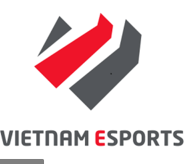 HỢP ĐỒNG CUNG CẤP DỊCH VỤSố: [Lấy theo số trên GG hoặc số của đối tác]BÊN A:CÔNG TY CỔ PHẦN GIẢI TRÍ VÀ THỂ THAO ĐIỆN TỬ VIỆT NAMCÔNG TY CỔ PHẦN GIẢI TRÍ VÀ THỂ THAO ĐIỆN TỬ VIỆT NAMCÔNG TY CỔ PHẦN GIẢI TRÍ VÀ THỂ THAO ĐIỆN TỬ VIỆT NAMĐịa chỉ:Tầng 29, Tòa nhà Trung tâm Lotte Hà Nội, 54 Liễu Giai, Phường Cống Vị, Quận Ba Đình, Thành phố Hà NộiTầng 29, Tòa nhà Trung tâm Lotte Hà Nội, 54 Liễu Giai, Phường Cống Vị, Quận Ba Đình, Thành phố Hà NộiTầng 29, Tòa nhà Trung tâm Lotte Hà Nội, 54 Liễu Giai, Phường Cống Vị, Quận Ba Đình, Thành phố Hà NộiMã số thuế:010 530 1438010 530 1438010 530 1438Đại diện:Ông Vũ Chí CôngÔng Vũ Chí CôngChức vụ: Tổng Giám Đốc Đại diện:Ông Nguyễn Đắc Bá NhậtÔng Nguyễn Đắc Bá NhậtChức vụ: Giám Đốc Vận Hành GameGiấy ủy quyền:Số 76-2022.VEE_HN/GUQ có hiệu lực từ ngày 21/02/2022Số 76-2022.VEE_HN/GUQ có hiệu lực từ ngày 21/02/2022Số 76-2022.VEE_HN/GUQ có hiệu lực từ ngày 21/02/2022(Sau đây gọi là “Bên Nhận Dịch Vụ”); và(Sau đây gọi là “Bên Nhận Dịch Vụ”); và(Sau đây gọi là “Bên Nhận Dịch Vụ”); và(Sau đây gọi là “Bên Nhận Dịch Vụ”); và(Sau đây gọi là “Bên Nhận Dịch Vụ”); vàBÊN B:Địa chỉ:Mã số thuế:Đại diện:Chức vụ: Chức vụ: Tài khoản:Tại: Ngân hàng Tại: Ngân hàng (Sau đây gọi là “Bên Cung Cấp Dịch Vụ”)(Sau đây gọi là “Bên Cung Cấp Dịch Vụ”)(Sau đây gọi là “Bên Cung Cấp Dịch Vụ”)(Sau đây gọi là “Bên Cung Cấp Dịch Vụ”)(Sau đây gọi là “Bên Cung Cấp Dịch Vụ”)Đại diện Bên Nhận Dịch VụĐại diện Bên Cung Cấp Dịch VụVŨ CHÍ CÔNG/ NGUYỄN ĐẮC BÁ NHẬTTỔNG GIÁM ĐỐC/ GIÁM ĐỐC VẬN HÀNH GAME